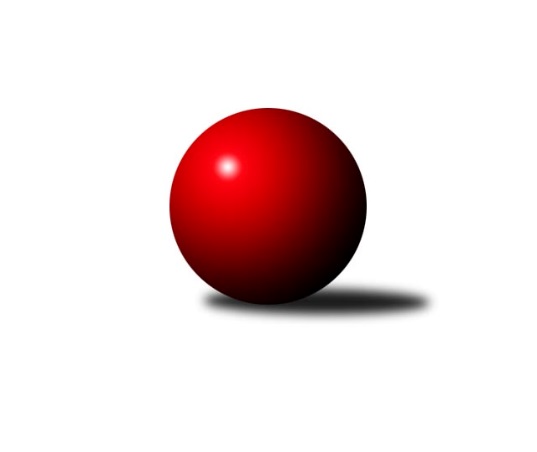 Č.13Ročník 2021/2022	23.1.2022Nejlepšího výkonu v tomto kole: 3759 dosáhlo družstvo: TJ Lokomotíva VrútkyInterliga 2021/2022Výsledky 13. kolaSouhrnný přehled výsledků:KK Slavoj Praha	- TJ Sokol Husovice-Brno	6:2	3700:3580	17.0:7.0	22.1.TJ Lokomotíva Vrútky	- TJ Rakovice	7:1	3759:3577	16.0:8.0	22.1.ŠKK Trstená Starek	- KK Ježci Jihlava	6:2	3668:3482	17.0:7.0	22.1.KK Tatran Sučany	- TJ Valašské Meziříčí	6:2	3570:3560	13.5:10.5	22.1.TJ Lokomotíva Vrútky	- ŠK Železiarne Podbrezová	2:6	3704:3879	8.5:15.5	23.1.KK Tatran Sučany	- TJ Rakovice	4:4	3577:3603	11.0:13.0	23.1.Tabulka družstev:	1.	ŠK Železiarne Podbrezová	12	10	0	2	70.0 : 26.0 	186.0 : 102.0 	 3741	20	2.	TJ Valašské Meziříčí	12	7	0	5	54.0 : 42.0 	164.5 : 123.5 	 3562	14	3.	ŠKK Trstená Starek	9	6	0	3	44.0 : 28.0 	123.5 : 92.5 	 3565	12	4.	SKK Rokycany	10	6	0	4	45.0 : 35.0 	141.0 : 99.0 	 3569	12	5.	KK Ježci Jihlava	11	6	0	5	46.0 : 42.0 	137.0 : 127.0 	 3495	12	6.	TJ Sokol Husovice-Brno	12	6	0	6	50.0 : 46.0 	151.0 : 137.0 	 3560	12	7.	KK Slavoj Praha	10	5	0	5	41.0 : 39.0 	125.5 : 114.5 	 3477	10	8.	TJ Lokomotíva Vrútky	10	5	0	5	38.0 : 42.0 	113.0 : 127.0 	 3470	10	9.	KK Tatran Sučany	10	2	1	7	23.0 : 57.0 	67.0 : 173.0 	 3466	5	10.	TJ Slavoj Veľký Šariš	8	2	0	6	23.0 : 41.0 	81.0 : 111.0 	 3459	4	11.	TJ Rakovice	10	1	1	8	22.0 : 58.0 	78.5 : 161.5 	 3522	3Podrobné výsledky kola:	 KK Slavoj Praha	3700	6:2	3580	TJ Sokol Husovice-Brno	Zdeněk Gartus	151 	 160 	 166 	174	651 	 4:0 	 600 	 136	155 	 143	166	Tomáš ŽiŽlavskÝ	Michal Koubek	141 	 158 	 147 	142	588 	 3:1 	 596 	 140	141 	 176	139	Dušan Ryba	František Rusín	152 	 164 	 143 	145	604 	 3:1 	 591 	 166	142 	 142	141	Michal Šimek	Evžen Valtr	177 	 154 	 133 	148	612 	 1:3 	 618 	 156	158 	 149	155	Zdeněk Vymazal	Jaroslav Hažva	143 	 146 	 188 	174	651 	 4:0 	 578 	 140	143 	 143	152	Václav Mazur	Lukáš Janko	158 	 155 	 133 	148	594 	 2:2 	 597 	 149	172 	 140	136	Petr Hendrychrozhodčí: Nejlepšího výkonu v tomto utkání: 651 kuželek dosáhli: Zdeněk Gartus, Jaroslav Hažva	 TJ Lokomotíva Vrútky	3759	7:1	3577	TJ Rakovice	Adam Tomka	161 	 149 	 131 	164	605 	 2:2 	 598 	 163	154 	 129	152	Šimon Magala	Peter Marček	147 	 173 	 160 	172	652 	 2:2 	 646 	 173	165 	 161	147	Marcel Ivančík	Milan Tomka	157 	 160 	 182 	163	662 	 4:0 	 549 	 138	142 	 143	126	Roman Magala *1	Ján Kubena	154 	 165 	 131 	165	615 	 3:1 	 587 	 148	135 	 145	159	Damián Bielik *2	Jozef Adamčík	149 	 148 	 141 	154	592 	 2:2 	 595 	 156	152 	 138	149	Tomáš Prívozník	Marián Ruttkay	147 	 155 	 176 	155	633 	 3:1 	 602 	 136	154 	 153	159	Boris Šintálrozhodčí: střídání: *1 od 61. hodu Richard Varga, *2 od 61. hodu Lukáš NestešNejlepší výkon utkání: 662 - Milan Tomka	 ŠKK Trstená Starek	3668	6:2	3482	KK Ježci Jihlava	Mikolaj Konopka	187 	 145 	 154 	161	647 	 3:1 	 579 	 154	152 	 140	133	Stanislav Partl	Peter Šibal	145 	 138 	 140 	133	556 	 1:3 	 585 	 134	157 	 159	135	Petr Dobeš ml.	Michal Fábry	150 	 162 	 158 	156	626 	 4:0 	 587 	 144	147 	 142	154	Daniel Braun	Michal Szulc	137 	 140 	 152 	168	597 	 2:2 	 619 	 171	150 	 150	148	Tomáš Valík	Lukáš Juris	137 	 145 	 149 	163	594 	 3:1 	 530 	 143	120 	 123	144	Robin Parkan *1	Martin Kozák	155 	 163 	 169 	161	648 	 4:0 	 582 	 154	139 	 131	158	Ondřej Matularozhodčí: střídání: *1 od 91. hodu Martin ČopákNejlepší výkon utkání: 648 - Martin Kozák	 KK Tatran Sučany	3570	6:2	3560	TJ Valašské Meziříčí	Patrik Čabuda	145 	 140 	 173 	130	588 	 1:3 	 612 	 147	159 	 147	159	Tomáš Cabák	Libor Čech	146 	 174 	 145 	153	618 	 3:1 	 575 	 139	145 	 165	126	Tomáš Juřík	Róbert Vereš	140 	 141 	 130 	153	564 	 1:3 	 597 	 131	153 	 158	155	Ondřej Topič	Peter Adamec	155 	 172 	 157 	150	634 	 3:1 	 622 	 167	158 	 149	148	Dalibor Jandík	Ján Vyletel	161 	 121 	 150 	137	569 	 2:2 	 567 	 134	161 	 126	146	Jiří Mrlík	Roman Bukový	154 	 169 	 136 	138	597 	 3.5:0.5 	 587 	 154	164 	 133	136	Rostislav Goreckýrozhodčí: Nejlepší výkon utkání: 634 - Peter Adamec	 TJ Lokomotíva Vrútky	3704	2:6	3879	ŠK Železiarne Podbrezová	Adam Tomka	149 	 130 	 137 	138	554 	 0:4 	 688 	 176	173 	 174	165	Jan Bína	Peter Marček	166 	 166 	 176 	178	686 	 4:0 	 628 	 154	160 	 154	160	Peter Nemček	Jozef Adamčík	166 	 152 	 145 	154	617 	 0:4 	 663 	 169	155 	 172	167	Erik Kuna	Ján Kubena	157 	 142 	 139 	153	591 	 0:4 	 646 	 166	165 	 149	166	Tomaš Pašiak	Milan Tomka	148 	 171 	 164 	141	624 	 2:2 	 641 	 162	164 	 154	161	Bystrík Vadovič	Marián Ruttkay	149 	 153 	 163 	167	632 	 2.5:1.5 	 613 	 155	153 	 156	149	Jiří Veselýrozhodčí: Nejlepší výkon utkání: 688 - Jan Bína	 KK Tatran Sučany	3577	4:4	3603	TJ Rakovice	Libor Čech	150 	 147 	 142 	145	584 	 0:4 	 600 	 159	149 	 146	146	Šimon Magala	Róbert Vereš	141 	 161 	 163 	140	605 	 2:2 	 595 	 145	133 	 144	173	Marcel Ivančík	Matúš Červenec	145 	 153 	 155 	153	606 	 3:1 	 610 	 137	144 	 182	147	Peter Magala	Patrik Čabuda	175 	 150 	 113 	148	586 	 3:1 	 574 	 161	139 	 135	139	Tomáš Prívozník	Ján Vyletel	152 	 164 	 147 	150	613 	 2:2 	 564 	 159	112 	 150	143	Lukáš Nesteš	Peter Adamec *1	133 	 141 	 182 	127	583 	 1:3 	 660 	 176	155 	 167	162	Boris Šintálrozhodčí: střídání: *1 od 61. hodu Roman BukovýNejlepší výkon utkání: 660 - Boris ŠintálPořadí jednotlivců:	jméno hráče	družstvo	celkem	plné	dorážka	chyby	poměr kuž.	Maximum	1.	Jan Bína 	ŠK Železiarne Podbrezová	649.83	410.7	239.1	0.8	8/8	(688)	2.	Erik Kuna 	ŠK Železiarne Podbrezová	642.33	398.5	243.9	0.2	8/8	(725)	3.	Jiří Veselý 	ŠK Železiarne Podbrezová	631.96	391.1	240.9	0.6	7/8	(667)	4.	Rostislav Gorecký 	TJ Valašské Meziříčí	631.63	404.3	227.3	0.6	7/7	(681)	5.	Jaroslav Hažva 	KK Slavoj Praha	628.40	409.5	218.9	0.6	5/5	(677)	6.	Mikolaj Konopka 	ŠKK Trstená Starek	623.33	402.0	221.3	0.8	6/6	(671)	7.	Peter Nemček 	ŠK Železiarne Podbrezová	622.61	400.8	221.8	1.0	7/8	(673)	8.	Bystrík Vadovič 	ŠK Železiarne Podbrezová	620.58	398.5	222.1	1.3	8/8	(680)	9.	Petr Hendrych 	TJ Sokol Husovice-Brno	620.43	405.1	215.3	0.6	7/7	(654)	10.	Boris Šintál 	TJ Rakovice	620.15	392.7	227.5	0.9	5/5	(660)	11.	Michal Szulc 	ŠKK Trstená Starek	618.17	395.8	222.3	2.0	6/6	(667)	12.	Marcel Ivančík 	TJ Rakovice	617.00	396.9	220.1	0.8	4/5	(646)	13.	Petr Dobeš  ml.	KK Ježci Jihlava	616.54	395.4	221.2	1.3	6/6	(645)	14.	Milan Tomka 	TJ Lokomotíva Vrútky	616.17	390.7	225.5	1.9	5/5	(662)	15.	Lukáš Juris 	ŠKK Trstená Starek	615.42	394.2	221.3	0.2	4/6	(649)	16.	Michal Jirouš 	SKK Rokycany	609.40	390.8	218.6	1.0	5/6	(646)	17.	Matúš Červenec 	KK Tatran Sučany	606.67	388.0	218.7	3.3	3/4	(609)	18.	Marek Olejňák 	TJ Slavoj Veľký Šariš	606.11	386.4	219.7	3.2	3/4	(654)	19.	Miroslav Šnejdar  ml.	SKK Rokycany	606.00	383.1	222.9	0.7	6/6	(664)	20.	Marián Ruttkay 	TJ Lokomotíva Vrútky	605.23	403.4	201.8	2.9	5/5	(699)	21.	Zdeněk Vymazal 	TJ Sokol Husovice-Brno	603.93	390.6	213.3	2.0	7/7	(649)	22.	Ondřej Topič 	TJ Valašské Meziříčí	602.11	392.8	209.3	1.3	7/7	(641)	23.	Tomáš Cabák 	TJ Valašské Meziříčí	599.50	386.6	212.9	1.1	6/7	(629)	24.	Šimon Magala 	TJ Rakovice	596.56	387.1	209.5	2.4	4/5	(616)	25.	Tomáš Rohaľ 	TJ Slavoj Veľký Šariš	596.50	392.3	204.3	1.7	4/4	(614)	26.	Daniel Braun 	KK Ježci Jihlava	596.37	390.2	206.1	1.1	6/6	(659)	27.	Vojtěch Špelina 	SKK Rokycany	596.27	388.4	207.9	1.7	5/6	(641)	28.	Zdeněk Gartus 	KK Slavoj Praha	596.00	390.4	205.6	1.0	4/5	(658)	29.	Jan Endršt 	SKK Rokycany	594.93	388.2	206.8	1.2	6/6	(660)	30.	Roman Pytlík 	SKK Rokycany	594.08	385.4	208.7	1.7	6/6	(631)	31.	Tomaš Pašiak 	ŠK Železiarne Podbrezová	592.60	378.7	213.9	2.3	7/8	(646)	32.	Tomáš Valík 	KK Ježci Jihlava	591.00	384.7	206.3	1.7	5/6	(619)	33.	Tomáš ŽiŽlavskÝ 	TJ Sokol Husovice-Brno	589.82	379.2	210.6	2.1	7/7	(632)	34.	Libor Škoula 	TJ Sokol Husovice-Brno	589.22	391.1	198.2	2.7	6/7	(614)	35.	Martin Kozák 	ŠKK Trstená Starek	586.33	386.2	200.2	1.8	4/6	(648)	36.	Robin Parkan 	KK Ježci Jihlava	586.25	385.5	200.8	0.7	4/6	(642)	37.	Dalibor Jandík 	TJ Valašské Meziříčí	585.17	383.5	201.7	1.3	7/7	(622)	38.	Peter Šibal 	ŠKK Trstená Starek	584.58	377.4	207.2	0.7	6/6	(611)	39.	Vít Jírovec 	KK Ježci Jihlava	583.50	396.0	187.5	3.5	4/6	(589)	40.	Tomáš Juřík 	TJ Valašské Meziříčí	578.20	379.2	199.0	2.8	5/7	(628)	41.	Daniel Neumann 	SKK Rokycany	578.17	380.5	197.6	1.8	6/6	(639)	42.	Róbert Vereš 	KK Tatran Sučany	577.08	386.1	191.0	2.0	4/4	(609)	43.	Michal Koubek 	KK Slavoj Praha	575.04	378.6	196.4	2.6	5/5	(623)	44.	Radoslav Foltín 	TJ Slavoj Veľký Šariš	574.95	377.1	197.9	2.4	4/4	(605)	45.	Martin Starek 	ŠKK Trstená Starek	571.92	379.7	192.3	4.7	4/6	(587)	46.	Peter Marček 	TJ Lokomotíva Vrútky	570.63	372.6	198.1	4.2	5/5	(687)	47.	Miroslav Ruttkay 	TJ Lokomotíva Vrútky	570.40	373.4	197.0	4.2	5/5	(634)	48.	Lukáš Janko 	KK Slavoj Praha	570.38	373.8	196.6	4.8	4/5	(594)	49.	Peter Peregrin 	TJ Slavoj Veľký Šariš	569.13	385.4	183.7	4.6	4/4	(598)	50.	Eduard Ilovský 	KK Tatran Sučany	568.67	363.0	205.7	2.7	3/4	(585)	51.	Jiří Mrlík 	TJ Valašské Meziříčí	568.07	376.1	192.0	1.7	6/7	(600)	52.	Martin Ilovský 	KK Tatran Sučany	567.33	373.0	194.3	3.3	3/4	(615)	53.	Stanislav Partl 	KK Ježci Jihlava	563.63	371.8	191.9	2.8	6/6	(602)	54.	Petr Pavlík 	KK Slavoj Praha	559.07	373.5	185.5	5.3	5/5	(608)	55.	Richard Kucko 	TJ Slavoj Veľký Šariš	550.67	367.7	183.0	4.0	3/4	(579)	56.	Adam Tomka 	TJ Lokomotíva Vrútky	542.60	367.3	175.3	5.9	5/5	(610)		Michal Fábry 	ŠKK Trstená Starek	626.00	413.0	213.0	0.0	1/6	(626)		Peter Adamec 	KK Tatran Sučany	610.33	389.5	220.8	3.5	2/4	(634)		Tomáš Dziad 	ŠK Železiarne Podbrezová	608.00	406.0	202.0	2.0	1/8	(608)		Peter Magala 	TJ Rakovice	600.50	385.4	215.1	1.0	2/5	(616)		František Rusín 	KK Slavoj Praha	599.33	398.3	201.0	2.0	1/5	(609)		Michal Šimek 	TJ Sokol Husovice-Brno	598.58	398.8	199.8	0.8	3/7	(623)		Roman Bukový 	KK Tatran Sučany	597.50	394.5	203.0	1.5	1/4	(598)		Ján Vyletel 	KK Tatran Sučany	597.33	384.2	213.2	2.2	2/4	(613)		Dušan Ryba 	TJ Sokol Husovice-Brno	597.25	392.5	204.8	1.8	4/7	(637)		Martin Čiliak 	KK Tatran Sučany	596.00	367.0	229.0	1.0	1/4	(596)		Ján Kubena 	TJ Lokomotíva Vrútky	593.25	390.9	202.4	1.4	2/5	(638)		Michal Markus 	TJ Valašské Meziříčí	587.60	392.9	194.7	2.4	4/7	(635)		Patrik Čabuda 	KK Tatran Sučany	587.50	394.5	193.0	3.5	2/4	(590)		Ondřej Matula 	KK Ježci Jihlava	587.25	387.8	199.5	1.5	2/6	(605)		Marek Štefančík 	ŠKK Trstená Starek	585.33	386.7	198.7	3.0	3/6	(635)		Tomáš Prívozník 	TJ Rakovice	584.50	385.5	199.0	3.0	2/5	(595)		Václav Mazur 	TJ Sokol Husovice-Brno	584.50	389.0	195.5	4.5	2/7	(591)		Pavel Honsa 	SKK Rokycany	579.33	364.9	214.4	3.1	3/6	(629)		Oliver Kažimír 	TJ Slavoj Veľký Šariš	578.00	375.5	202.5	3.0	1/4	(583)		Rastislav Beran 	TJ Slavoj Veľký Šariš	578.00	380.3	197.8	1.5	1/4	(624)		Erik Gallo 	ŠK Železiarne Podbrezová	577.00	390.0	187.0	3.0	2/8	(578)		Damián Bielik 	TJ Rakovice	577.00	390.5	186.5	0.5	2/5	(594)		Evžen Valtr 	KK Slavoj Praha	576.11	375.9	200.2	2.3	3/5	(612)		Tomáš VÁlka 	TJ Sokol Husovice-Brno	576.00	380.0	196.0	6.0	1/7	(576)		Libor Čech 	KK Tatran Sučany	575.00	387.8	187.3	1.5	2/4	(618)		David PlŠek 	TJ Sokol Husovice-Brno	573.75	364.3	209.5	3.3	1/7	(584)		Lukáš Novák 	KK Ježci Jihlava	570.00	376.0	194.0	4.0	1/6	(570)		Marek Juris 	ŠKK Trstená Starek	567.50	374.5	193.0	5.5	2/6	(589)		Josef Dvořák 	KK Slavoj Praha	565.50	373.0	192.5	0.5	2/5	(572)		Erik Gordík 	KK Tatran Sučany	564.00	376.5	187.5	4.5	1/4	(568)		Miroslav Hliviak 	TJ Slavoj Veľký Šariš	563.50	376.2	187.3	1.5	2/4	(589)		Richard Varga 	TJ Rakovice	563.00	367.3	195.7	2.8	3/5	(589)		František Milan 	TJ Rakovice	561.00	375.0	186.0	1.0	1/5	(561)		Jakub Haresta 	TJ Sokol Husovice-Brno	561.00	394.0	167.0	2.0	1/7	(561)		Lukáš Nesteš 	TJ Rakovice	560.33	374.3	186.0	4.2	3/5	(573)		Jozef Adamčík 	TJ Lokomotíva Vrútky	560.17	371.8	188.3	6.8	3/5	(642)		Marek Škrabal 	TJ Sokol Husovice-Brno	559.00	353.0	206.0	7.0	1/7	(559)		Erik Šaršala 	TJ Slavoj Veľký Šariš	558.50	365.5	193.0	5.5	2/4	(588)		Jan Kotyza 	KK Ježci Jihlava	558.00	373.0	185.0	1.5	1/6	(571)		Kristián Soják 	ŠK Železiarne Podbrezová	555.00	369.0	186.0	6.0	1/8	(555)		Ján Ondrejčík 	KK Tatran Sučany	554.50	383.0	171.5	8.0	2/4	(572)		 		554.00	369.0	185.0	4.0	2/0	(577)		Pavol Duračka 	TJ Rakovice	548.00	359.0	189.0	2.0	1/5	(548)		Jakub HnÁt 	TJ Sokol Husovice-Brno	545.33	373.7	171.7	9.0	3/7	(558)		Martin Čopák 	KK Ježci Jihlava	536.00	368.0	168.0	6.0	1/6	(536)		Radim Metelka 	TJ Valašské Meziříčí	535.00	351.0	184.0	5.0	1/7	(535)		Martin Dolák 	KK Ježci Jihlava	532.00	349.0	183.0	5.0	1/6	(532)		Dominik Ruľák 	TJ Rakovice	516.00	352.0	164.0	6.0	1/5	(516)		Radimír Bolibruch 	KK Tatran Sučany	510.00	360.0	150.0	7.0	1/4	(510)Sportovně technické informace:Starty náhradníků:registrační číslo	jméno a příjmení 	datum startu 	družstvo	číslo startu
Hráči dopsaní na soupisku:registrační číslo	jméno a příjmení 	datum startu 	družstvo	Program dalšího kola:14. kolo29.1.2022	so	13:00	ŠKK Trstená Starek - TJ Lokomotíva Vrútky (dohrávka z 10. kola)	29.1.2022	so	13:00	TJ Slavoj Veľký Šariš - TJ Rakovice (dohrávka z 11. kola)	5.2.2022	so	10:00	TJ Sokol Husovice-Brno - KK Ježci Jihlava (dohrávka z 10. kola)	5.2.2022	so	13:00	TJ Slavoj Veľký Šariš - KK Tatran Sučany (dohrávka z 10. kola)	5.2.2022	so	13:15	SKK Rokycany - ŠKK Trstená Starek	5.2.2022	so	14:00	TJ Valašské Meziříčí - TJ Lokomotíva Vrútky	5.2.2022	so	16:30	TJ Rakovice - ŠK Železiarne Podbrezová (předehrávka z 16. kola)	6.2.2022	ne	10:00	KK Slavoj Praha - ŠKK Trstená Starek	Nejlepší šestka kola - absolutněNejlepší šestka kola - absolutněNejlepší šestka kola - absolutněNejlepší šestka kola - absolutněNejlepší šestka kola - dle průměru kuželenNejlepší šestka kola - dle průměru kuželenNejlepší šestka kola - dle průměru kuželenNejlepší šestka kola - dle průměru kuželenNejlepší šestka kola - dle průměru kuželenPočetJménoNázev týmuVýkonPočetJménoNázev týmuPrůměr (%)Výkon2xMilan TomkaVrútky6623xZdeněk GartusSlavoj Praha108.586515xPeter MarčekVrútky6524xJaroslav HažvaSlavoj Praha108.586514xJaroslav HažvaSlavoj Praha6511xMartin KozákTrstená108.056483xZdeněk GartusSlavoj Praha6516xMikolaj KonopkaTrstená107.896472xMartin KozákTrstená6481xMilan TomkaVrútky107.696626xMikolaj KonopkaTrstená6471xPeter AdamecSučany107.69634